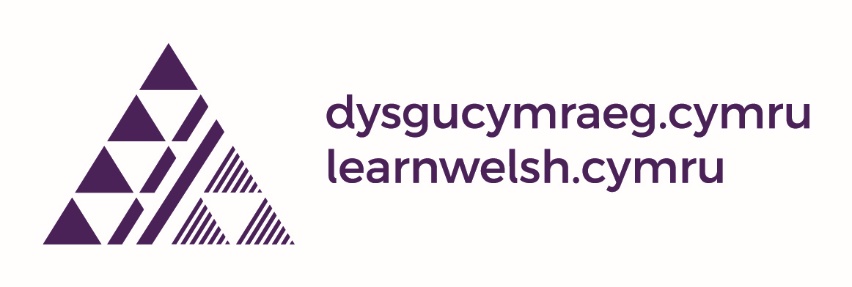 New ‘blended learning’ Welsh coursesFrequently asked questionsWhy do I need to complete the online unit before each class?Your tutor will have planned your class based on the assumption that all students have completed the online unit. 
I haven’t managed to complete the online unit before class – does it matter?Try to avoid this situation arising, but it’s much better to go to class and do part of the unit than miss a whole week’s work.Why does the tutor need to know when I complete an online unit?Your tutor needs to feel reassured that you have completed the work beforehand.I’m finding the online units difficult to understand – what should I do?Speak to your tutor about this.What happens if I miss a class?Continue with the online units, but you can also use all the other resources on learnwelsh.cymru. There are lots of exercises to help you with all the units in the course. They will help you catch up, although it’s not the same as actually being with your class. What happens when the course finishes?You will complete 10 units out of the 29 in the whole course. We will be advertising courses in September, which will be a continuation of your class, starting with Unit 11.